Приложение к ролевой игре «Выборы»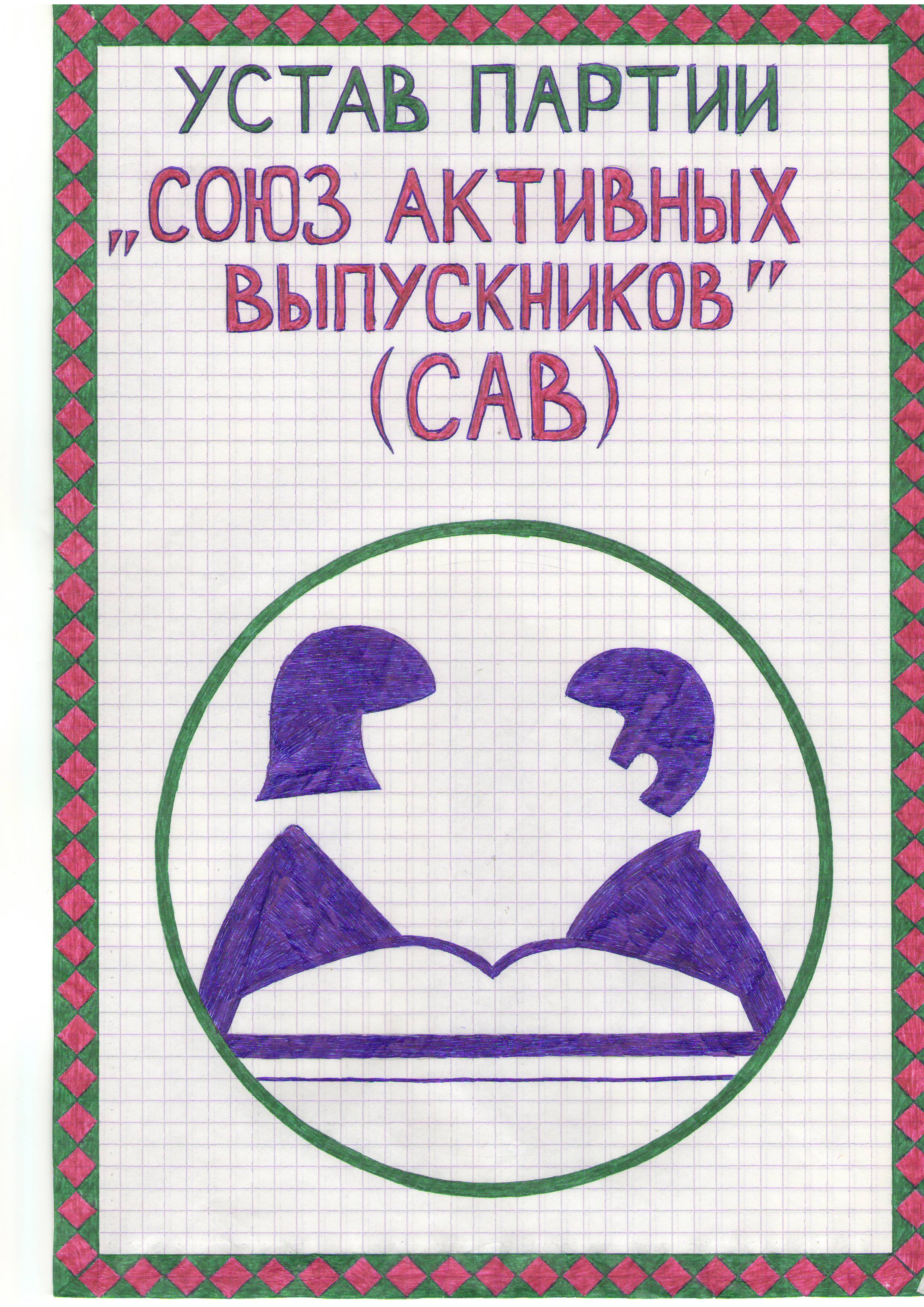 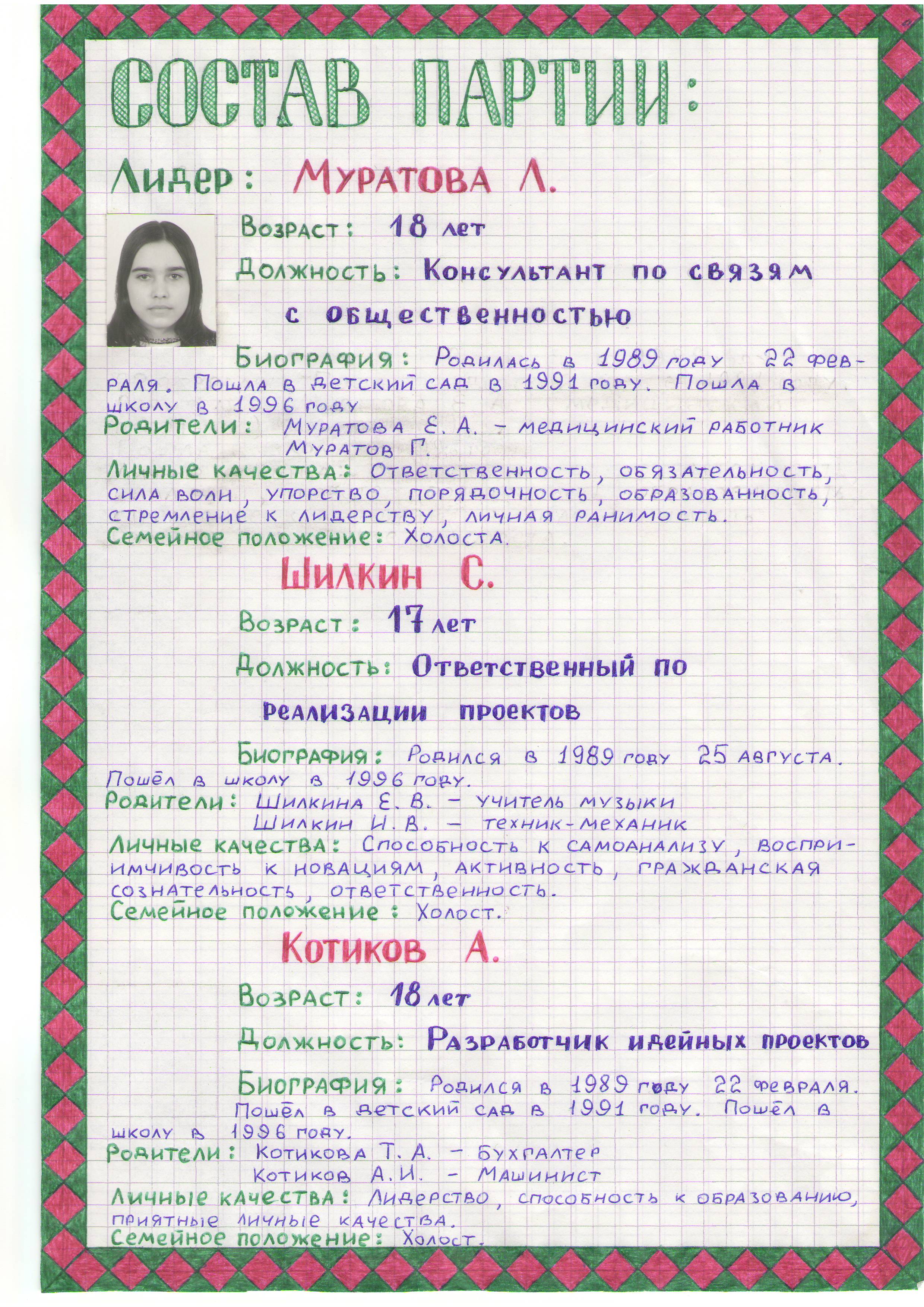 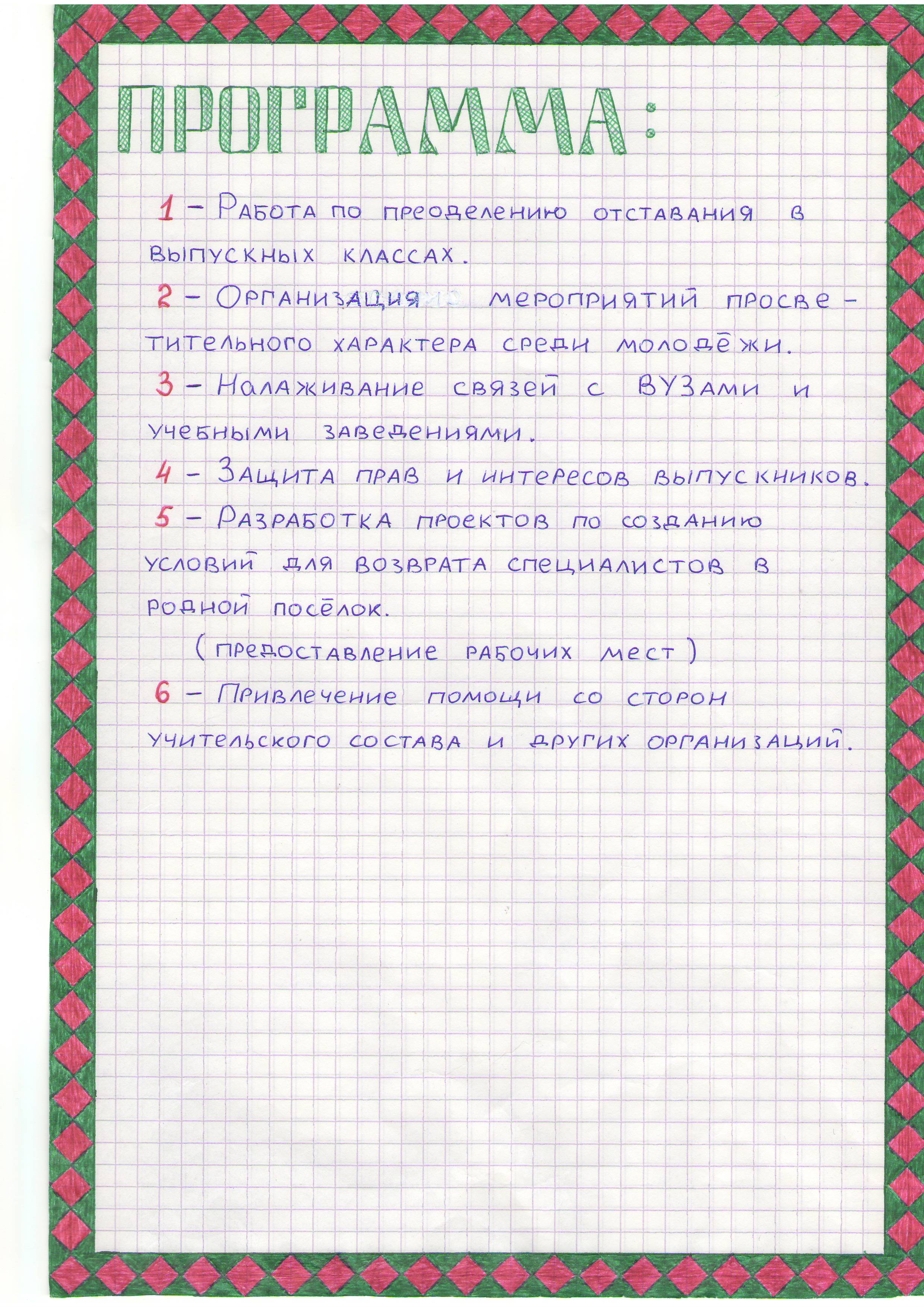 I. Экономическая программа: лесной вопрос.В связи с уменьшением площади лесов и заготовкой древесины в  близи от посёлка предлагаю:а/ запретить вырубку леса в радиусе 10 км от поселков Яснэг, Кемьяр, Поинга, а так же              вблизи рек, оставляя прибрежную полосу леса шириной 3 км;б/ с целью рационального использования лесных богатств расчищать вырубки с последующей посадкой на них молодняка хвойных и лиственных пород. Для проведения этих мероприятий необходимо передавать в местные лесничества часть средств оплачиваемых заготовителями в качестве налогов;в/ построить в поселке пилорамы по производству пило и строй материалов по высоким стандартам, а так же наладить переработку отходов лесопиления и лесозаготовок, что позволит создать новые рабочие места. Для этого следует привлечь в поселок инвестиции     (в частности – банковский капитал).Дорожный вопрос:а/ необходимо провести ремонт дорог, соединяющих п п. Яснэг, Кемьяр, Поинга;б/ строительство дороги с твердым покрытием Яснэг – Нювчим, для бесперебойного транспортного движения с г.Сыктывкар;Геологическая разведка местности с целью возможного обнаружения рекреационных ресурсов (минеральных источников, лечебных грязей).II. Социальная программа.Налоговая политикаПредлагаю схему взаимозачётов часть налогов уплачиваемых местными предприятиями в бюджет, оставлять в поселке, т.е. они будут оказывать помощь бюджетникам в виде  денежных средств.Направление вышеупомянутых средств в школу, д/с, больницу, ДК для проведения ремонта зданий и приобретения нового оборудования.Реорганизация школы: закупить современное оборудование для школьных кабинетов. Внедрение ЭВМ в изучение предметов, создать при школе видеозал.      III. Коммунальная программа.          Ремонт теплосети и водопровода.          Жилищная программа         Начать строительство благоустроенных домов для жителей посёлка.         Выделение леса на корню и льготных ссуд для проведения частного строительства.